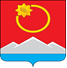 АДМИНИСТРАЦИЯ ТЕНЬКИНСКОГО ГОРОДСКОГО ОКРУГАМАГАДАНСКОЙ ОБЛАСТИП О С Т А Н О В Л Е Н И Е 09.08.2019 г.№ 228-па        п. Усть-ОмчугО внесении изменений в постановление администрации Тенькинского городского округа Магаданской области от 20 марта 2017г. № 92-па «Об утверждении муниципальной программы «Комплексное развитие коммунальной инфраструктуры Тенькинского городского округа» на 2017-2019 годы»Администрация Тенькинского городского округа Магаданской областип о с т а н о в л я е т:Внести в постановление  администрации Тенькинского городского округа Магаданской области 20 марта 2017 г. № 92-па «Об утверждении муниципальной программы «Комплексное развитие коммунальной инфраструктуры  Тенькинского городского округа» на 2017-2019 годы» следующие изменения:в муниципальной программе  «Комплексное развитие коммунальной
инфраструктуры  Тенькинского городского округа» на 2017-2019 годы» (далее - Программа), утверждённой указанным постановлением:1.1. позицию «Ресурсное обеспечение муниципальной программы» паспорта Программы изложить в следующей редакции:1.2. Приложение № 1 «Система программных мероприятий муниципальной программы «Комплексное развитие коммунальной
инфраструктуры  Тенькинского городского округа» на 2017-2019 годы» к Программе изложить в редакции согласно приложению № 1 к настоящему постановлению.1.3. Приложение № 5 «План мероприятий муниципальной программы «Комплексное развитие коммунальной инфраструктуры  Тенькинского городского округа» на 2017-2019 годы»   к  Программе изложить в редакции согласно приложению № 2 к настоящему постановлению.2. Настоящее постановление подлежит официальному опубликованию (обнародованию).Глава Тенькинского городского округа                                И.С. Бережной «Система программных мероприятий муниципальной программы «Комплексное развитие коммунальной инфраструктуры Тенькинского городского округа» на 2017-2019 годы» (наименование муниципальной программы)________________________________«План мероприятий муниципальной программы«Комплексное развитие коммунальной инфраструктуры Тенькинского городского округа» на 2017-2019 годы» (наименование муниципальной программы)______________________«Ресурсное обеспечение муниципальной программыОбщий объем финансирования  муниципальной программы составляет 35 901,8 тыс. рублей, из них по годам:
2017 год – 20 982,7 тыс. рублей;2018 год –   3 970,5 тыс. рублей;2019 год – 10 948,6 тыс. рублей;за счет средств областного бюджета  –20 848,6 тыс. рублей (далее также – ОБ), в том числе: 2017 год – 20 000,0 тыс. рублей;
2018 год –           0,0 тыс. рублей;
2019 год –       848,6 тыс. рублей;за счет средств местного бюджета – 15 053,4 тыс. рублей (далее также – МБ), в том числе: 
2017 год –    982,7 тыс. рублей;
2018 год – 3 970,5 тыс. рублей;
2019 год – 10 100,0 тыс. рублей;финансирование муниципальной программы за счет внебюджетных источников (далее также – ВБИ) не предусмотрено».Приложение № 1к постановлению администрацииТенькинского городского округаМагаданской областиот 09.08.2019 г.№ 228-па«Приложение № 1к муниципальной программе«Комплексное развитие коммунальной инфраструктуры Тенькинского городского округа» на 2017-2019 годы»№   п/пНаименование мероприятияУчастникиИсточник финансированияСтоимость мероприятия, тыс. руб.Стоимость мероприятия, тыс. руб.Стоимость мероприятия, тыс. руб.Стоимость мероприятия, тыс. руб.№   п/пНаименование мероприятияУчастникиИсточник финансированиявсегов т.ч. по годамв т.ч. по годамв т.ч. по годам№   п/пНаименование мероприятияУчастникиИсточник финансированиявсего201720182019123456781.Итого по ПрограммеЮридические лица вне зависимости от организационно-правовой формы либо физические лица, определенные в соответствии с действующим законодательством о закупках товаров, работ и услугЮридические лица вне зависимости от организационно-правовой формы либо Всего:35 901,8 20 982,7   3 970,5    10 948,6   1.Итого по ПрограммеЮридические лица вне зависимости от организационно-правовой формы либо физические лица, определенные в соответствии с действующим законодательством о закупках товаров, работ и услугЮридические лица вне зависимости от организационно-правовой формы либо ОБ20 848,6 20 000,0              -    848,6   1.Итого по ПрограммеЮридические лица вне зависимости от организационно-правовой формы либо физические лица, определенные в соответствии с действующим законодательством о закупках товаров, работ и услугЮридические лица вне зависимости от организационно-правовой формы либо МБ15 053,2982,7   3 970,5    10 100,0   1.1.Поставка  силовых трансформаторов в целях обеспечения резерва для нужд коммунального хозяйства Тенькинского городского округа Магаданской областиЮридические лица вне зависимости от организационно-правовой формы либо физические лица, определенные в соответствии с действующим законодательством о закупках товаров, работ и услугЮридические лица вне зависимости от организационно-правовой формы либо Всего   2 143,2         946,3              -       -   1.1.Поставка  силовых трансформаторов в целях обеспечения резерва для нужд коммунального хозяйства Тенькинского городского округа Магаданской областиЮридические лица вне зависимости от организационно-правовой формы либо физические лица, определенные в соответствии с действующим законодательством о закупках товаров, работ и услугЮридические лица вне зависимости от организационно-правовой формы либо ОБ   2 035,8         899,0              -    -1.1.Поставка  силовых трансформаторов в целях обеспечения резерва для нужд коммунального хозяйства Тенькинского городского округа Магаданской областиЮридические лица вне зависимости от организационно-правовой формы либо физические лица, определенные в соответствии с действующим законодательством о закупках товаров, работ и услугЮридические лица вне зависимости от организационно-правовой формы либо МБ      107,4           47,3              -    -1.2.Поставка комплектующих для нужд электрокотельной п. Усть-Омчуг Тенькинского городского округа Магаданской областиЮридические лица вне зависимости от организационно-правовой формы либо физические лица, определенные в соответствии с действующим законодательством о закупках товаров, работ и услугЮридические лица вне зависимости от организационно-правовой формы либо Всего   1 940,1      1 940,1              -    -1.2.Поставка комплектующих для нужд электрокотельной п. Усть-Омчуг Тенькинского городского округа Магаданской областиЮридические лица вне зависимости от организационно-правовой формы либо физические лица, определенные в соответствии с действующим законодательством о закупках товаров, работ и услугЮридические лица вне зависимости от организационно-правовой формы либо ОБ   1 850,0      1 850,0              -    -1.2.Поставка комплектующих для нужд электрокотельной п. Усть-Омчуг Тенькинского городского округа Магаданской областиЮридические лица вне зависимости от организационно-правовой формы либо физические лица, определенные в соответствии с действующим законодательством о закупках товаров, работ и услугЮридические лица вне зависимости от организационно-правовой формы либо МБ        90,1           90,1              -    -1.3.Приобретение трубной продукции для замены сетей тепло-водоснабжения в Тенькинском городском округе Магаданской областиЮридические лица вне зависимости от организационно-правовой формы либо физические лица, определенные в соответствии с действующим законодательством о закупках товаров, работ и услугЮридические лица вне зависимости от организационно-правовой формы либо Всего   6 819,7      2 399,4              -    -1.3.Приобретение трубной продукции для замены сетей тепло-водоснабжения в Тенькинском городском округе Магаданской областиЮридические лица вне зависимости от организационно-правовой формы либо физические лица, определенные в соответствии с действующим законодательством о закупках товаров, работ и услугЮридические лица вне зависимости от организационно-правовой формы либо ОБ   6 535,5      2 336,0              -    -1.3.Приобретение трубной продукции для замены сетей тепло-водоснабжения в Тенькинском городском округе Магаданской областиЮридические лица вне зависимости от организационно-правовой формы либо физические лица, определенные в соответствии с действующим законодательством о закупках товаров, работ и услугЮридические лица вне зависимости от организационно-правовой формы либо МБ      284,2           63,4              -    -1.4.Приобретение материалов (запорной арматуры) для нужд водопроводного и теплового хозяйства Тенькинского городского округа Магаданской областиЮридические лица вне зависимости от организационно-правовой формы либо физические лица, определенные в соответствии с действующим законодательством о закупках товаров, работ и услугЮридические лица вне зависимости от организационно-правовой формы либо Всего   5 286,0      2 552,3              -    -1.4.Приобретение материалов (запорной арматуры) для нужд водопроводного и теплового хозяйства Тенькинского городского округа Магаданской областиЮридические лица вне зависимости от организационно-правовой формы либо физические лица, определенные в соответствии с действующим законодательством о закупках товаров, работ и услугЮридические лица вне зависимости от организационно-правовой формы либо ОБ   5 097,1      2 500,0              -    -1.4.Приобретение материалов (запорной арматуры) для нужд водопроводного и теплового хозяйства Тенькинского городского округа Магаданской областиЮридические лица вне зависимости от организационно-правовой формы либо физические лица, определенные в соответствии с действующим законодательством о закупках товаров, работ и услугЮридические лица вне зависимости от организационно-правовой формы либо МБ      188,9           52,3              -    -1.5.Ремонт аэротенка №2 на очистных сооружениях п. Усть-ОмчугЮридические лица вне зависимости от организационно-правовой формы либо физические лица, определенные в соответствии с действующим законодательством о закупках товаров, работ и услугЮридические лица вне зависимости от организационно-правовой формы либо Всего   1 086,5      1 086,5              -    -1.5.Ремонт аэротенка №2 на очистных сооружениях п. Усть-ОмчугЮридические лица вне зависимости от организационно-правовой формы либо физические лица, определенные в соответствии с действующим законодательством о закупках товаров, работ и услугЮридические лица вне зависимости от организационно-правовой формы либо ОБ   1 032,0      1 032,0              -    -1.5.Ремонт аэротенка №2 на очистных сооружениях п. Усть-ОмчугЮридические лица вне зависимости от организационно-правовой формы либо физические лица, определенные в соответствии с действующим законодательством о закупках товаров, работ и услугЮридические лица вне зависимости от организационно-правовой формы либо МБ        54,5           54,5              -    -1.6.Поставка стали листовой для нужд котельных Тенькинского городского округа Магаданской областиЮридические лица вне зависимости от организационно-правовой формы либо физические лица, определенные в соответствии с действующим законодательством о закупках товаров, работ и услугЮридические лица вне зависимости от организационно-правовой формы либо Всего      893,9         893,9              -    -1.6.Поставка стали листовой для нужд котельных Тенькинского городского округа Магаданской областиЮридические лица вне зависимости от организационно-правовой формы либо физические лица, определенные в соответствии с действующим законодательством о закупках товаров, работ и услугЮридические лица вне зависимости от организационно-правовой формы либо ОБ      840,0         840,0              -    -1.6.Поставка стали листовой для нужд котельных Тенькинского городского округа Магаданской областиЮридические лица вне зависимости от организационно-правовой формы либо физические лица, определенные в соответствии с действующим законодательством о закупках товаров, работ и услугЮридические лица вне зависимости от организационно-правовой формы либо МБ        53,9           53,9              -    -1.7.Поставка насосного оборудования для нужд котельных  Тенькинского городского округа Магаданской областиЮридические лица вне зависимости от организационно-правовой формы либо физические лица, определенные в соответствии с действующим законодательством о закупках товаров, работ и услугЮридические лица вне зависимости от организационно-правовой формы либо Всего   4 463,9      1 971,7              -    -1.7.Поставка насосного оборудования для нужд котельных  Тенькинского городского округа Магаданской областиЮридические лица вне зависимости от организационно-правовой формы либо физические лица, определенные в соответствии с действующим законодательством о закупках товаров, работ и услугЮридические лица вне зависимости от организационно-правовой формы либо ОБ   4 240,6      1 873,0              -    -1.7.Поставка насосного оборудования для нужд котельных  Тенькинского городского округа Магаданской областиЮридические лица вне зависимости от организационно-правовой формы либо физические лица, определенные в соответствии с действующим законодательством о закупках товаров, работ и услугЮридические лица вне зависимости от организационно-правовой формы либо МБ      223,3           98,7              -    -1.8.Поставка тепло-изоляционных материалов для нужд водопроводного и теплового хозяйства Тенькинского городского округа Магаданской областиЮридические лица вне зависимости от организационно-правовой формы либо физические лица, определенные в соответствии с действующим законодательством о закупках товаров, работ и услугЮридические лица вне зависимости от организационно-правовой формы либо Всего   2 304,8         973,6              -    -1.8.Поставка тепло-изоляционных материалов для нужд водопроводного и теплового хозяйства Тенькинского городского округа Магаданской областиЮридические лица вне зависимости от организационно-правовой формы либо физические лица, определенные в соответствии с действующим законодательством о закупках товаров, работ и услугЮридические лица вне зависимости от организационно-правовой формы либо ОБ   2 182,6         918,0              -    -1.8.Поставка тепло-изоляционных материалов для нужд водопроводного и теплового хозяйства Тенькинского городского округа Магаданской областиЮридические лица вне зависимости от организационно-правовой формы либо физические лица, определенные в соответствии с действующим законодательством о закупках товаров, работ и услугЮридические лица вне зависимости от организационно-правовой формы либо МБ      122,2           55,6              -    -1.9.Поставка оборудования (комплектующие для конвейера ШЗУ: цепи, рештаки) для нужд котельных п. Омчак, п. Молодежный Юридические лица вне зависимости от организационно-правовой формы либо физические лица, определенные в соответствии с действующим законодательством о закупках товаров, работ и услугЮридические лица вне зависимости от организационно-правовой формы либо Всего   1 717,4      1 717,4              -    -1.9.Поставка оборудования (комплектующие для конвейера ШЗУ: цепи, рештаки) для нужд котельных п. Омчак, п. Молодежный Юридические лица вне зависимости от организационно-правовой формы либо физические лица, определенные в соответствии с действующим законодательством о закупках товаров, работ и услугЮридические лица вне зависимости от организационно-правовой формы либо ОБ   1 684,0      1 684,0   --1.9.Поставка оборудования (комплектующие для конвейера ШЗУ: цепи, рештаки) для нужд котельных п. Омчак, п. Молодежный Юридические лица вне зависимости от организационно-правовой формы либо физические лица, определенные в соответствии с действующим законодательством о закупках товаров, работ и услугЮридические лица вне зависимости от организационно-правовой формы либо МБ        33,4           33,4   --1.10.Поставка дымовой трубы в п. Омчак Тенькинского городского округа Магаданской областиЮридические лица вне зависимости от организационно-правовой формы либо физические лица, определенные в соответствии с действующим законодательством о закупках товаров, работ и услугЮридические лица вне зависимости от организационно-правовой формы либо Всего   1 482,4      1 482,4   --1.10.Поставка дымовой трубы в п. Омчак Тенькинского городского округа Магаданской областиЮридические лица вне зависимости от организационно-правовой формы либо физические лица, определенные в соответствии с действующим законодательством о закупках товаров, работ и услугЮридические лица вне зависимости от организационно-правовой формы либо ОБ   1 408,0      1 408,0   --1.10.Поставка дымовой трубы в п. Омчак Тенькинского городского округа Магаданской областиЮридические лица вне зависимости от организационно-правовой формы либо физические лица, определенные в соответствии с действующим законодательством о закупках товаров, работ и услугЮридические лица вне зависимости от организационно-правовой формы либо МБ        74,4           74,4   --1.11.Поставка оборудования ( редуктор, шурующая планка, дымосос) для нужд котельной п. Мадаун  Тенькинского городского округа Магаданской областиЮридические лица вне зависимости от организационно-правовой формы либо физические лица, определенные в соответствии с действующим законодательством о закупках товаров, работ и услугЮридические лица вне зависимости от организационно-правовой формы либо Всего      341,9         341,9   --1.11.Поставка оборудования ( редуктор, шурующая планка, дымосос) для нужд котельной п. Мадаун  Тенькинского городского округа Магаданской областиЮридические лица вне зависимости от организационно-правовой формы либо физические лица, определенные в соответствии с действующим законодательством о закупках товаров, работ и услугЮридические лица вне зависимости от организационно-правовой формы либо ОБ      325,0         325,0   --1.11.Поставка оборудования ( редуктор, шурующая планка, дымосос) для нужд котельной п. Мадаун  Тенькинского городского округа Магаданской областиЮридические лица вне зависимости от организационно-правовой формы либо физические лица, определенные в соответствии с действующим законодательством о закупках товаров, работ и услугЮридические лица вне зависимости от организационно-правовой формы либо МБ        16,9           16,9   --1.12.Утепление бака-аккумулятора V300м3 на Центральной котельной п. Усть-ОмчугЮридические лица вне зависимости от организационно-правовой формы либо физические лица, определенные в соответствии с действующим законодательством о закупках товаров, работ и услугЮридические лица вне зависимости от организационно-правовой формы либо Всего      889,8         889,8   --1.12.Утепление бака-аккумулятора V300м3 на Центральной котельной п. Усть-ОмчугЮридические лица вне зависимости от организационно-правовой формы либо физические лица, определенные в соответствии с действующим законодательством о закупках товаров, работ и услугЮридические лица вне зависимости от организационно-правовой формы либо ОБ      846,0         846,0   --1.12.Утепление бака-аккумулятора V300м3 на Центральной котельной п. Усть-ОмчугЮридические лица вне зависимости от организационно-правовой формы либо физические лица, определенные в соответствии с действующим законодательством о закупках товаров, работ и услугЮридические лица вне зависимости от организационно-правовой формы либо МБ        43,8           43,8   --1.13.Ремонт высоковольтной линии (фидер №1) в п. Мадаун, Тенькинский район, Магаданская обл.Юридические лица вне зависимости от организационно-правовой формы либо физические лица, определенные в соответствии с действующим законодательством о закупках товаров, работ и услугЮридические лица вне зависимости от организационно-правовой формы либо Всего   2 584,4      2 584,4   --1.13.Ремонт высоковольтной линии (фидер №1) в п. Мадаун, Тенькинский район, Магаданская обл.Юридические лица вне зависимости от организационно-правовой формы либо физические лица, определенные в соответствии с действующим законодательством о закупках товаров, работ и услугЮридические лица вне зависимости от организационно-правовой формы либо ОБ   2 455,0      2 455,0   --1.13.Ремонт высоковольтной линии (фидер №1) в п. Мадаун, Тенькинский район, Магаданская обл.Юридические лица вне зависимости от организационно-правовой формы либо физические лица, определенные в соответствии с действующим законодательством о закупках товаров, работ и услугЮридические лица вне зависимости от организационно-правовой формы либо МБ      129,4         129,4   --1.14.Поставка дробильного оборудования для центральной котельной п. Усть-ОмчугЮридические лица вне зависимости от организационно-правовой формы либо физические лица, определенные в соответствии с действующим законодательством о закупках товаров, работ и услугЮридические лица вне зависимости от организационно-правовой формы либо Всего   1 059,7      1 059,7   --1.14.Поставка дробильного оборудования для центральной котельной п. Усть-ОмчугЮридические лица вне зависимости от организационно-правовой формы либо физические лица, определенные в соответствии с действующим законодательством о закупках товаров, работ и услугЮридические лица вне зависимости от организационно-правовой формы либо ОБ   1 034,0      1 034,0   --1.14.Поставка дробильного оборудования для центральной котельной п. Усть-ОмчугЮридические лица вне зависимости от организационно-правовой формы либо физические лица, определенные в соответствии с действующим законодательством о закупках товаров, работ и услугЮридические лица вне зависимости от организационно-правовой формы либо МБ        25,7           25,7   --1.15.Поставка комплектующих для нужд котельных Тенькинского городского округаЮридические лица вне зависимости от организационно-правовой формы либо физические лица, определенные в соответствии с действующим законодательством о закупках товаров, работ и услугЮридические лица вне зависимости от организационно-правовой формы либо Всего      143,3         143,3   --1.15.Поставка комплектующих для нужд котельных Тенькинского городского округаЮридические лица вне зависимости от организационно-правовой формы либо физические лица, определенные в соответствии с действующим законодательством о закупках товаров, работ и услугЮридические лица вне зависимости от организационно-правовой формы либо ОБ----1.15.Поставка комплектующих для нужд котельных Тенькинского городского округаЮридические лица вне зависимости от организационно-правовой формы либо физические лица, определенные в соответствии с действующим законодательством о закупках товаров, работ и услугЮридические лица вне зависимости от организационно-правовой формы либо МБ      143,3         143,3   --1.16.Ремонт наружных сетей горячего водоснабжения в п. Усть-ОмчугЮридические лица вне зависимости от организационно-правовой формы либо физические лица, определенные в соответствии с действующим законодательством о закупках товаров, работ и услугЮридические лица вне зависимости от организационно-правовой формы либо Всего1906,8-1906,8-1.16.Ремонт наружных сетей горячего водоснабжения в п. Усть-ОмчугЮридические лица вне зависимости от организационно-правовой формы либо физические лица, определенные в соответствии с действующим законодательством о закупках товаров, работ и услугЮридические лица вне зависимости от организационно-правовой формы либо ОБ----1.16.Ремонт наружных сетей горячего водоснабжения в п. Усть-ОмчугЮридические лица вне зависимости от организационно-правовой формы либо физические лица, определенные в соответствии с действующим законодательством о закупках товаров, работ и услугЮридические лица вне зависимости от организационно-правовой формы либо МБ1906,8-1906,8-1.17.Поставка оборудования для организации водно-химического режима котельных п. Усть-Омчуг, п. Омчак Юридические лица вне зависимости от организационно-правовой формы либо физические лица, определенные в соответствии с действующим законодательством о закупках товаров, работ и услугЮридические лица вне зависимости от организационно-правовой формы либо Всего116,8-  116,8   -1.17.Поставка оборудования для организации водно-химического режима котельных п. Усть-Омчуг, п. Омчак Юридические лица вне зависимости от организационно-правовой формы либо физические лица, определенные в соответствии с действующим законодательством о закупках товаров, работ и услугЮридические лица вне зависимости от организационно-правовой формы либо ОБ----1.17.Поставка оборудования для организации водно-химического режима котельных п. Усть-Омчуг, п. Омчак Юридические лица вне зависимости от организационно-правовой формы либо физические лица, определенные в соответствии с действующим законодательством о закупках товаров, работ и услугЮридические лица вне зависимости от организационно-правовой формы либо МБ116,8-  116,8   -1.18.Поставка насосного оборудованияЮридические лица вне зависимости от организационно-правовой формы либо физические лица, определенные в соответствии с действующим законодательством о закупках товаров, работ и услугЮридические лица вне зависимости от организационно-правовой формы либо Всего182,8--182,81.18.Поставка насосного оборудованияЮридические лица вне зависимости от организационно-правовой формы либо физические лица, определенные в соответствии с действующим законодательством о закупках товаров, работ и услугЮридические лица вне зависимости от организационно-правовой формы либо ОБ----1.18.Поставка насосного оборудованияЮридические лица вне зависимости от организационно-правовой формы либо физические лица, определенные в соответствии с действующим законодательством о закупках товаров, работ и услугЮридические лица вне зависимости от организационно-правовой формы либо МБ182,8--182,81.19.Поставка конвективной части водогрейного котла ДКВР 20-13-115С для нужд центральной котельной п. Усть-ОмчугЮридические лица вне зависимости от организационно-правовой формы либо физические лица, определенные в соответствии с действующим законодательством о закупках товаров, работ и услугЮридические лица вне зависимости от организационно-правовой формы либо Всего1361,3--1361,31.19.Поставка конвективной части водогрейного котла ДКВР 20-13-115С для нужд центральной котельной п. Усть-ОмчугЮридические лица вне зависимости от организационно-правовой формы либо физические лица, определенные в соответствии с действующим законодательством о закупках товаров, работ и услугЮридические лица вне зависимости от организационно-правовой формы либо ОБ----1.19.Поставка конвективной части водогрейного котла ДКВР 20-13-115С для нужд центральной котельной п. Усть-ОмчугЮридические лица вне зависимости от организационно-правовой формы либо физические лица, определенные в соответствии с действующим законодательством о закупках товаров, работ и услугЮридические лица вне зависимости от организационно-правовой формы либо МБ1361,3--1361,31.20.Замена наружных сетей горячего водоснабжения от ТК-10 до ТК-19а по ул. Горняцкая в п. Усть-Омчуг Тенькинского района Магаданской областиЮридические лица вне зависимости от организационно-правовой формы либо физические лица, определенные в соответствии с действующим законодательством о закупках товаров, работ и услугЮридические лица вне зависимости от организационно-правовой формы либо Всего1676,4--1676,41.20.Замена наружных сетей горячего водоснабжения от ТК-10 до ТК-19а по ул. Горняцкая в п. Усть-Омчуг Тенькинского района Магаданской областиЮридические лица вне зависимости от организационно-правовой формы либо физические лица, определенные в соответствии с действующим законодательством о закупках товаров, работ и услугЮридические лица вне зависимости от организационно-правовой формы либо ОБ----1.20.Замена наружных сетей горячего водоснабжения от ТК-10 до ТК-19а по ул. Горняцкая в п. Усть-Омчуг Тенькинского района Магаданской областиЮридические лица вне зависимости от организационно-правовой формы либо физические лица, определенные в соответствии с действующим законодательством о закупках товаров, работ и услугЮридические лица вне зависимости от организационно-правовой формы либо МБ1676,4--1676,41.21.Замена наружных сетей горячего водоснабжения от ТК-24 до ТК-42б ул. Мира, д.11 в п. Усть-Омчуг Тенькинского района Магаданской областиЮридические лица вне зависимости от организационно-правовой формы либо физические лица, определенные в соответствии с действующим законодательством о закупках товаров, работ и услугЮридические лица вне зависимости от организационно-правовой формы либо Всего1477,0--1477,01.21.Замена наружных сетей горячего водоснабжения от ТК-24 до ТК-42б ул. Мира, д.11 в п. Усть-Омчуг Тенькинского района Магаданской областиЮридические лица вне зависимости от организационно-правовой формы либо физические лица, определенные в соответствии с действующим законодательством о закупках товаров, работ и услугЮридические лица вне зависимости от организационно-правовой формы либо ОБ----1.21.Замена наружных сетей горячего водоснабжения от ТК-24 до ТК-42б ул. Мира, д.11 в п. Усть-Омчуг Тенькинского района Магаданской областиЮридические лица вне зависимости от организационно-правовой формы либо физические лица, определенные в соответствии с действующим законодательством о закупках товаров, работ и услугЮридические лица вне зависимости от организационно-правовой формы либо МБ1477,0--1477,01.22.Модернизация котельных Тенькинского городского округа (поставка силовых масляных трансформаторов)Юридические лица вне зависимости от организационно-правовой формы либо физические лица, определенные в соответствии с действующим законодательством о закупках товаров, работ и услугЮридические лица вне зависимости от организационно-правовой формы либо Всего1407,0--1407,01.22.Модернизация котельных Тенькинского городского округа (поставка силовых масляных трансформаторов)Юридические лица вне зависимости от организационно-правовой формы либо физические лица, определенные в соответствии с действующим законодательством о закупках товаров, работ и услугЮридические лица вне зависимости от организационно-правовой формы либо ОБ848,6--848,61.22.Модернизация котельных Тенькинского городского округа (поставка силовых масляных трансформаторов)Юридические лица вне зависимости от организационно-правовой формы либо физические лица, определенные в соответствии с действующим законодательством о закупках товаров, работ и услугЮридические лица вне зависимости от организационно-правовой формы либо МБ558,4--558,41.23.Поставка комплектующих для нужд коммунального хозяйства Тенькинского городского округаЮридические лица вне зависимости от организационно-правовой формы либо физические лица, определенные в соответствии с действующим законодательством о закупках товаров, работ и услугЮридические лица вне зависимости от организационно-правовой формы либо Всего4844,1--4844,11.23.Поставка комплектующих для нужд коммунального хозяйства Тенькинского городского округаЮридические лица вне зависимости от организационно-правовой формы либо физические лица, определенные в соответствии с действующим законодательством о закупках товаров, работ и услугЮридические лица вне зависимости от организационно-правовой формы либо ОБ----1.23.Поставка комплектующих для нужд коммунального хозяйства Тенькинского городского округаЮридические лица вне зависимости от организационно-правовой формы либо физические лица, определенные в соответствии с действующим законодательством о закупках товаров, работ и услугЮридические лица вне зависимости от организационно-правовой формы либо МБ4844,1--4844,12.Субсидии на оказание финансовой поддержки организациям коммунального комплекса Тенькинского городского округа на финансовое возмещение части затрат в связи с проведением работ по подготовке объектов жилищно-коммунального хозяйства к работе в осенне-зимних условияхЮридические лица вне зависимости от организационно-правовой формы либо физические лица, определенные в соответствии с действующим законодательством о закупках товаров, работ и услугЮридические лица вне зависимости от организационно-правовой формы либо Всего1936,7  -1936,7  -2.Субсидии на оказание финансовой поддержки организациям коммунального комплекса Тенькинского городского округа на финансовое возмещение части затрат в связи с проведением работ по подготовке объектов жилищно-коммунального хозяйства к работе в осенне-зимних условияхЮридические лица вне зависимости от организационно-правовой формы либо физические лица, определенные в соответствии с действующим законодательством о закупках товаров, работ и услугЮридические лица вне зависимости от организационно-правовой формы либо ОБ--             -    -2.Субсидии на оказание финансовой поддержки организациям коммунального комплекса Тенькинского городского округа на финансовое возмещение части затрат в связи с проведением работ по подготовке объектов жилищно-коммунального хозяйства к работе в осенне-зимних условияхЮридические лица вне зависимости от организационно-правовой формы либо физические лица, определенные в соответствии с действующим законодательством о закупках товаров, работ и услугЮридические лица вне зависимости от организационно-правовой формы либо МБ1936,7  -1936,7  -3.Субсидии на оказание содействия в обеспечении организации электро-, тепло-, и водоснабжения населения, водоотведения, снабжения населения топливом, а также создание безопасных и благоприятных условий проживания гражданЮридические лица вне зависимости от организационно-правовой формы либо физические лица, определенные в соответствии с действующим законодательством о закупках товаров, работ и услугЮридические лица вне зависимости от организационно-правовой формы либо Всего10-10,0-3.Субсидии на оказание содействия в обеспечении организации электро-, тепло-, и водоснабжения населения, водоотведения, снабжения населения топливом, а также создание безопасных и благоприятных условий проживания гражданЮридические лица вне зависимости от организационно-правовой формы либо физические лица, определенные в соответствии с действующим законодательством о закупках товаров, работ и услугЮридические лица вне зависимости от организационно-правовой формы либо ОБ--             -    -3.Субсидии на оказание содействия в обеспечении организации электро-, тепло-, и водоснабжения населения, водоотведения, снабжения населения топливом, а также создание безопасных и благоприятных условий проживания гражданЮридические лица вне зависимости от организационно-правовой формы либо физические лица, определенные в соответствии с действующим законодательством о закупках товаров, работ и услугЮридические лица вне зависимости от организационно-правовой формы либо МБ10,0-10,0-Приложение № 2к постановлению администрацииТенькинского городского округаМагаданской областиот 09.08.2019 г.№ 228-па«Приложение № 5к муниципальной программе«Комплексное развитие коммунальной инфраструктуры Тенькинского городского округа» на 2017-2019 годы»№ п/пНаименование мероприятияСрок реализации мероприятияСрок реализации мероприятияСрок реализации мероприятияСрок реализации мероприятияСрок реализации мероприятияСрок реализации мероприятияСрок реализации мероприятияСрок реализации мероприятияСрок реализации мероприятияСрок реализации мероприятияСрок реализации мероприятияСрок реализации мероприятияОтветственный исполнитель№ п/пНаименование мероприятия201720172017201720182018201820182019201920192019Ответственный исполнитель№ п/пНаименование мероприятияIкв-лII кв-лIII кв-лIV кв-лIкв-лII кв-лIII кв-лIV кв-лIкв-лII кв-лIII кв-лIV кв-лОтветственный исполнитель1234567891011121314151.1.Поставка  силовых трансформаторов в целях обеспечения резерва для нужд коммунального хозяйства Тенькинского городского округа Магаданской областиххКомитет ЖКХ 1.2.Поставка комплектующих для нужд электрокотельной п. Усть-Омчуг Тенькинского городского округа Магаданской областиххКомитет ЖКХ 1.3.Приобретение трубной продукции для замены сетей тепло-водоснабжения в Тенькинском городском округе Магаданской областиххКомитет ЖКХ 1.4.Приобретение материалов (запорной арматуры) для нужд водопроводного и теплового хозяйства Тенькинского городского округа Магаданской областиххКомитет ЖКХ 1.5.Ремонт аэротенка №2 на очистных сооружениях п. Усть-ОмчугххКомитет ЖКХ 1.6.Поставка стали листовой для нужд котельных Тенькинского городского округа Магаданской областиххКомитет ЖКХ 1.7.Поставка насосного оборудования для нужд котельных  Тенькинского городского округа Магаданской областиххКомитет ЖКХ 1.8.Поставка тепло-изоляционных материалов для нужд водопроводного и теплового хозяйства Тенькинского городского округа Магаданской областиххКомитет ЖКХ 1.9.Поставка оборудования (комплектующие для конвейера ШЗУ: цепи, рештаки) для нужд котельных п. Омчак, п. Молодежный ххКомитет ЖКХ 1.10.Поставка дымовой трубы в п. Омчак Тенькинского городского округа Магаданской областиххКомитет ЖКХ 1.11.Поставка оборудования ( редуктор, шурующая планка, дымосос) для нужд котельной п. Мадаун  Тенькинского городского округа Магаданской областиххКомитет ЖКХ 1.12.Утепление бака-аккумулятора V300м3 на Центральной котельной п. Усть-ОмчугххКомитет ЖКХ 1.13.Ремонт высоковольтной линии (фидер №1) в п. Мадаун, Тенькинский район, Магаданская обл.ххКомитет ЖКХ 1.14.Поставка дробильного оборудования для центральной котельной п. Усть-ОмчугххКомитет ЖКХ 1.15.Поставка комплектующих для нужд котельных Тенькинского городского округаххКомитет ЖКХ 1.16.Ремонт наружных сетей горячего водоснабжения в п. Усть-ОмчугхКомитет ЖКХ 1.17.Поставка оборудования для организации водно-химического режима котельных п. Усть-Омчуг, п. Омчак ххКомитет ЖКХ 1.18.Поставка насосного оборудованияхКомитет ЖКХ 1.19.Поставка конвективной части водогрейного котла ДКВР 20-13-115С для нужд центральной котельной п. Усть-ОмчугхКомитет ЖКХ 1.20.Замена наружных сетей горячего водоснабжения от ТК-10 до ТК-19а по ул. Горняцкая в п. Усть-Омчуг Тенькинского района Магаданской областихКомитет ЖКХ 1.21.Замена наружных сетей горячего водоснабжения от ТК-24 до ТК-42б ул. Мира, д.11 в п. Усть-Омчуг Тенькинского района Магаданской областихКомитет ЖКХ 1.22.Модернизация котельных Тенькинского городского округа (поставка силовых масляных трансформаторов)хКомитет ЖКХ 1.23.Поставка комплектующих для нужд коммунального хозяйства Тенькинского городского округаххКомитет ЖКХ 2.Субсидии на оказание финансовой поддержки организациям коммунального комплекса Тенькинского городского округа на финансовое возмещение части затрат в связи с проведением работ по подготовке объектов жилищно-коммунального хозяйства к работе в осенне-зимних условияхххКомитет ЖКХ3.Субсидии на оказание содействия в обеспечении организации электро-, тепло-, и водоснабжения населения, водоотведения, снабжения населения топливом, а также создание безопасных и благоприятных условий проживания гражданххКУМИ».